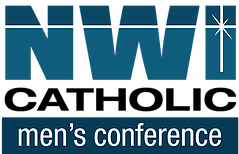 Northwest Indiana Catholic Men's ConferenceFAITHFULNESSSt. John the Evangelist Catholic Church, St. John, INSaturday, November 6, 20218:00 a.m. – 3:00 p.m.“AS FOR ME AND MY HOUSE, WE WILL SERVE THE LORD.”Joshua 24:15
Come and listen to a dynamic team of speakers, encounter the living presence of Jesus Christ in word and sacrament, learn and grow as a disciple of the Lord, and meet and worship the Lord with other men of faith!  Featured speakers include:Paul J. Kim-Chris StewartMatt LobodaTBAThis year's Conference includes:Speakers, Music, AdorationConfession, Holy Mass, and online via YouTube live streaming$30.00 Adult / $20.00 College or High School Student,Includes a light continental breakfast and lunchOr $10 per person for online live streamingRegister today online www.nwicatholicmen.com 